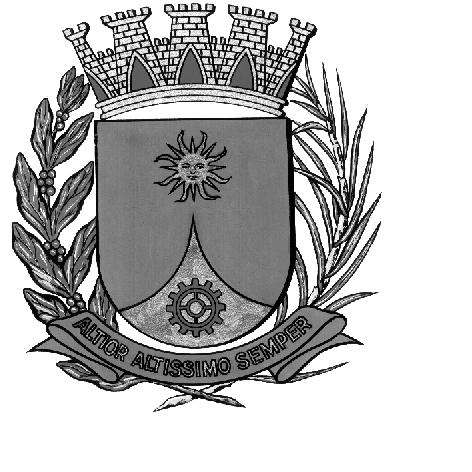 CÂMARA MUNICIPAL DE ARARAQUARAAUTÓGRAFO NÚMERO 049/17PROJETO DE LEI NÚMERO 062/17Dispõe sobre abertura de Crédito Adicional Especial no DAAE - Departamento Autônomo de Água e Esgoto e dá outras providências.		Art. 1º Fica autorizado o Departamento Autônomo de Água e Esgoto a abrir um Crédito Adicional Especial, até o limite de R$ 4.500.000,00 (Quatro Milhões e Quinhentos Mil Reais), conforme abaixo especificado:		Art. 2º O crédito autorizado no artigo anterior será coberto com recursos provenientes do Superávit Financeiro, apurado no Balanço do exercício anterior, junto ao DAAE - Departamento Autônomo de Água (Conforme previsão do Art. 43, §1º, Inciso I e §2º, da Lei Federal 4.320/64), no valor de R$ 4.500.000,00 (Quatro Milhões e Quinhentos Mil Reais).		Art. 3º Fica incluso o presente crédito adicional especial nas Leis nº 8.075 de 22 de novembro de 2013 (Plano Plurianual), Lei nº 8.753 de 19 de julho de 2016 (Diretrizes Orçamentárias) e Lei nº 8.864 de 16 de dezembro de 2016 (Lei Orçamentária).		Art. 4º Esta Lei entrará em vigor na data de sua publicação.		Art. 5º Ficam revogadas as disposições em contrário.		CÂMARA MUNICIPAL DE ARARAQUARA, aos 22 (vinte e dois) dias do mês de março do ano de 2017 (dois mil e dezessete).JÉFERSON YASHUDA FARMACÊUTICOPresidente03.DEPARTAMENTO AUTÔNOMO DE ÁGUA E ESGOTODEPARTAMENTO AUTÔNOMO DE ÁGUA E ESGOTODEPARTAMENTO AUTÔNOMO DE ÁGUA E ESGOTODEPARTAMENTO AUTÔNOMO DE ÁGUA E ESGOTODEPARTAMENTO AUTÔNOMO DE ÁGUA E ESGOTO03.03COORDENADORIA EXECUTIVA DE OPERAÇÕESCOORDENADORIA EXECUTIVA DE OPERAÇÕESCOORDENADORIA EXECUTIVA DE OPERAÇÕESCOORDENADORIA EXECUTIVA DE OPERAÇÕESCOORDENADORIA EXECUTIVA DE OPERAÇÕES03.03.06GERÊNCIA DE PROJETOS E PLANEJAMENTO ESTRATÉGICOGERÊNCIA DE PROJETOS E PLANEJAMENTO ESTRATÉGICOGERÊNCIA DE PROJETOS E PLANEJAMENTO ESTRATÉGICOGERÊNCIA DE PROJETOS E PLANEJAMENTO ESTRATÉGICOGERÊNCIA DE PROJETOS E PLANEJAMENTO ESTRATÉGICOFUNCIONAL PROGRAMÁTICAFUNCIONAL PROGRAMÁTICAFUNCIONAL PROGRAMÁTICAFUNCIONAL PROGRAMÁTICAFUNCIONAL PROGRAMÁTICAFUNCIONAL PROGRAMÁTICA171717Saneamento17.51217.51217.512Saneamento Básico Urbano17.512.010817.512.010817.512.0108Sistema de Água17.512.0108.117.512.0108.117.512.0108.1Projeto17.512.0108.1.51417.512.0108.1.51417.512.0108.1.514Implantação do Centro de Produção Selmi Dei IIR$4.500.000,00CATEGORIA ECONÔMICACATEGORIA ECONÔMICACATEGORIA ECONÔMICACATEGORIA ECONÔMICACATEGORIA ECONÔMICACATEGORIA ECONÔMICA4.4.90.514.4.90.51Obras e InstalaçõesObras e InstalaçõesR$4.500.000,00Fonte de RecursoFonte de Recurso04 – Recursos Próprios da Administração Indireta04 – Recursos Próprios da Administração Indireta04 – Recursos Próprios da Administração Indireta04 – Recursos Próprios da Administração Indireta